Circle Theorems and QuadrilateralsCircle Theorems and QuadrilateralsCircle Theorems and Quadrilaterals(a)(b)(c)Find the missing angle .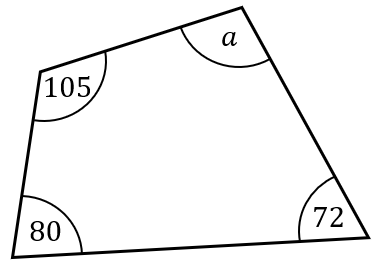 Find the missing angles  and .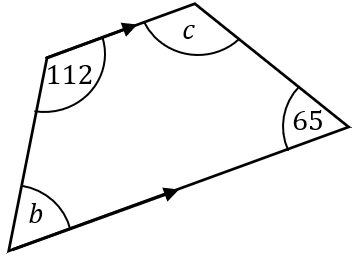 Find the missing angle .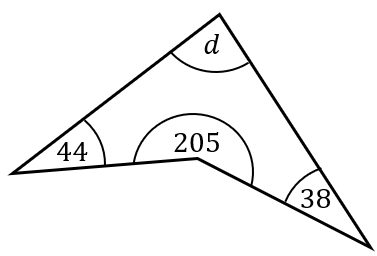 (d)(e)(f)What is the relationship between angles  and ?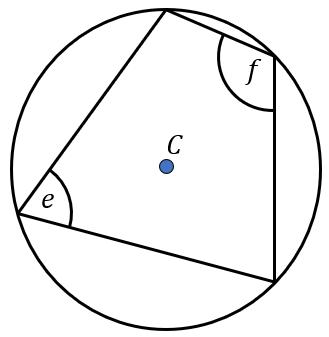 What is the relationship between angles  and ?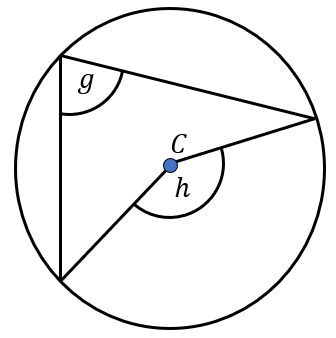 Find the value of .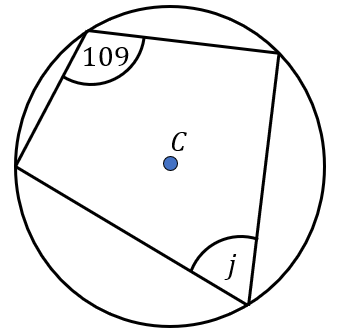 (g)(h)(i)Find the value of .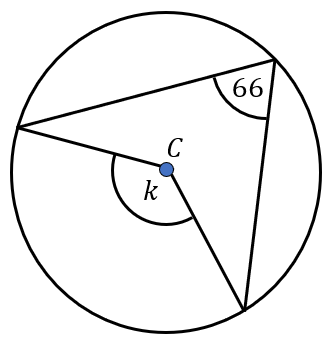 Find the values of  and .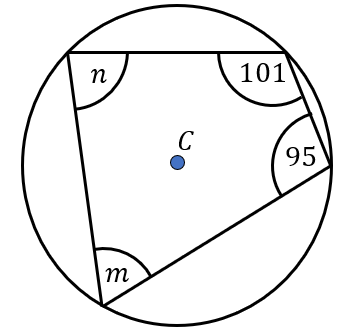 Find the value of .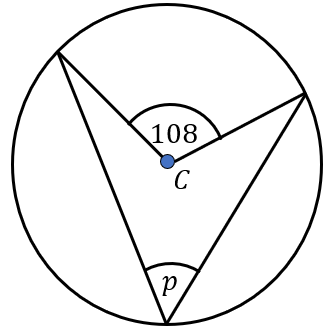 (j)(k)(l)Find the values of  and .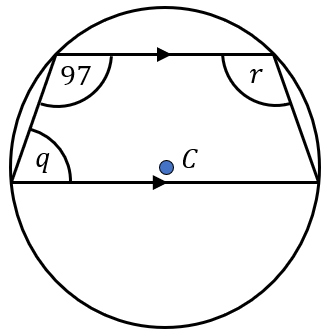 Find the values of  and .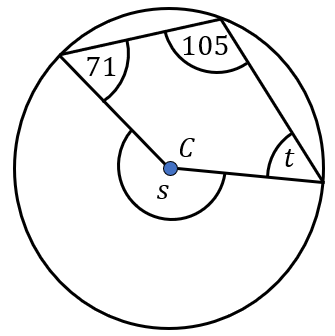 Find the values of  and .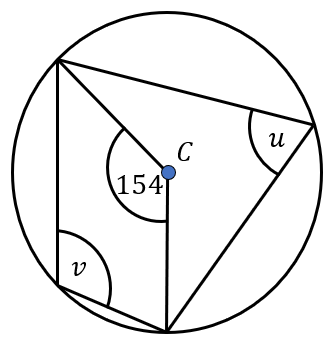 